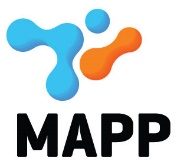 MAPP 2nd International Conference – 1st-2nd June 2020BURSARY APPLICATION FORMPlease complete this form electronically and submit to mappadmin@sheffield.ac.uk by 31st January 2020.Name of applicantInstitution and addressEmail address and telephone no.Title of PhDPlease include why you feel attending the conference will further your studies and career (max 200 words)If successful would you contribute a poster? If so please give details (title, abstract, etc.) (max 200 words)